Publicado en Madrid el 13/08/2019 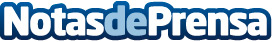 Las empresas de Ceuta y Melilla en la última posición en emisión de facturas electrónicas en 2018, según un estudio de SeresCeuta y Melilla se localizan en el último puesto del ranking de uso de factura electrónica en 2018 en volumen de facturas electrónicas intercambiadas. En cuanto al volumen de empresas que facturan electrónicamente se sitúa también en el último lugarDatos de contacto:MIGUEL ÁNGEL TRENAS622836702Nota de prensa publicada en: https://www.notasdeprensa.es/las-empresas-de-ceuta-y-melilla-en-la-ultima_1 Categorias: Finanzas Ceuta y Melilla E-Commerce Recursos humanos http://www.notasdeprensa.es